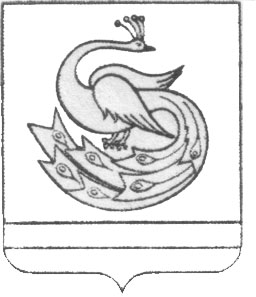 АДМИНИСТРАЦИЯ ПЛАСТОВСКОГО МУНИЦИПАЛЬНОГО РАЙОНАПОСТАНОВЛЕНИЕ«_12_»____02____2020 г.                                                                  № _113_О продлении проведения санитарно-противоэпидемических мероприятий по снижению распространения заболеваний гриппом и острыми респираторно-вирусными инфекциями	В связи с сохранением эпидемиологической ситуации по заболеваемости  гриппом и острыми респираторными инфекциями на территории Пластовского муниципального района и в соответствии со статьей 29 Федерального закона от 30 марта 1999 года №52-ФЗ «О санитарно-эпидемиологическом благополучии населения», администрация Пластовского муниципального районаПОСТАНОВЛЯЕТ:1.Начальнику Управления образования Пластовского муниципального района Аристенко Н.А. продлить приостановление учебного процесса в общеобразовательных учреждениях и учреждениях дополнительного образования города Пласта, установленного постановлением администрации Пластовского муниципального района от 05.02.2020г. №85 «О проведении санитарно-противоэпидемических мероприятий по снижению распространения заболеваний гриппом и острыми респираторно-вирусными инфекциями», до 16 февраля 2020 года. Приостановление учебного процесса в сельских школах решать индивидуально по числу заболевших.	2. Настоящее постановление разместить на официальном сайте администрации Пластовского муниципального района в сети Интернет и опубликовать в газете «Знамя Октября».	3. Организацию выполнения настоящего постановления возложить на заместителя главы Пластовского муниципального района по социальным вопросам Бычкова А.Б.Исполняющий обязанности главыПластовского муниципального района		                  А.Н.Пестряков